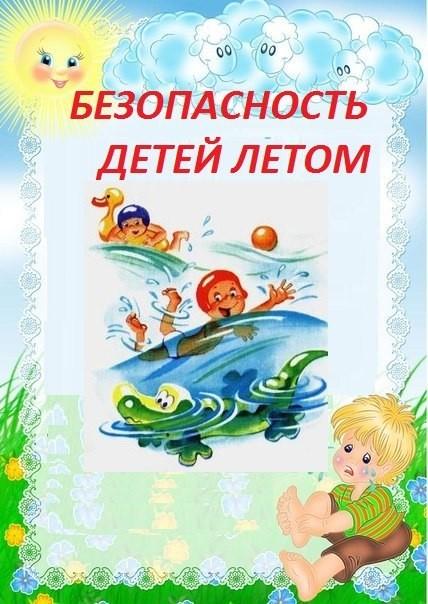 Вот и наступило долгожданное лето!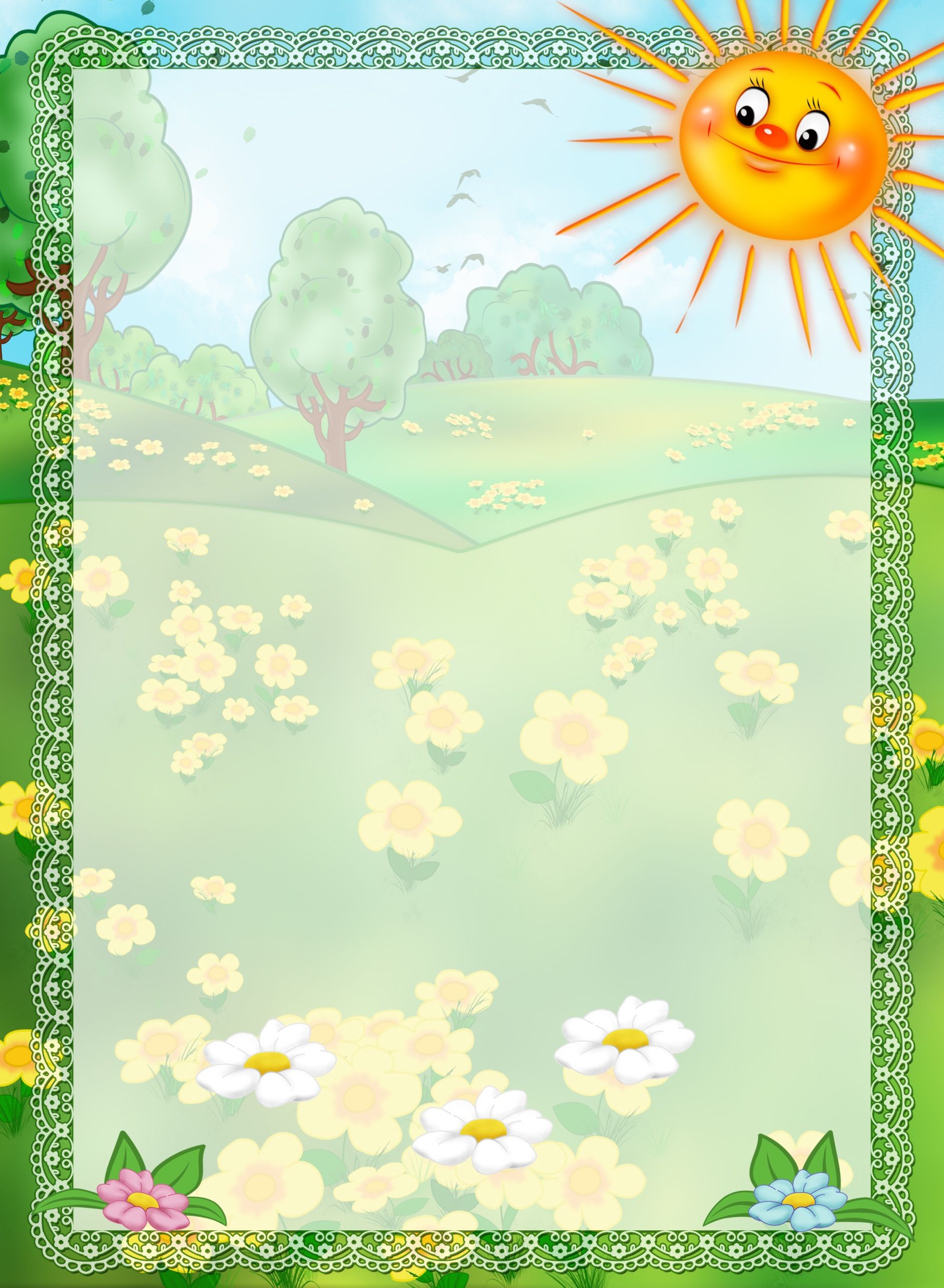  Дети все больше времени проводят наулице, на даче с родителями, выезжают на отдых в лес и на водоемы.Лето характеризуется нарастанием двигательной активности и увеличением физических  возможностей ребѐнка,которые, сочетаясь с повышенной любознательностью и стремлением к самостоятельности, нередко приводят к возникновению опасных ситуаций.Предупреждение детского травматизма – одна из самых актуальных проблем нашего времени. За жизнь и здоровье детей отвечают взрослые, и в первую очередь именно родители должны создать безопасные условия жизнедеятельности детей в летний период, сформировать у них навыки безопасного поведения и умения предвидеть последствия опасных ситуаций.Главное, что должны помнить родители – ни при каких обстоятельствах не оставлять ребенка без присмотра. Защитить себя и своих детей от многих проблем, которыми может столкнуться семья, можно при условии постоянной заботы о безопасности.Многие меры по обеспечению безопасности детей, могут показатьсяэлементарными, однако с ребенком дошкольного возраста необходимо разбирать и обсуждать на первый взгляд кажущиеся очень простыми правила поведения.Необходимо выделить некоторые правила поведения, которые дети должны должны выполнять неукоснительно, так как от этого зависят их здоровье и безопасность.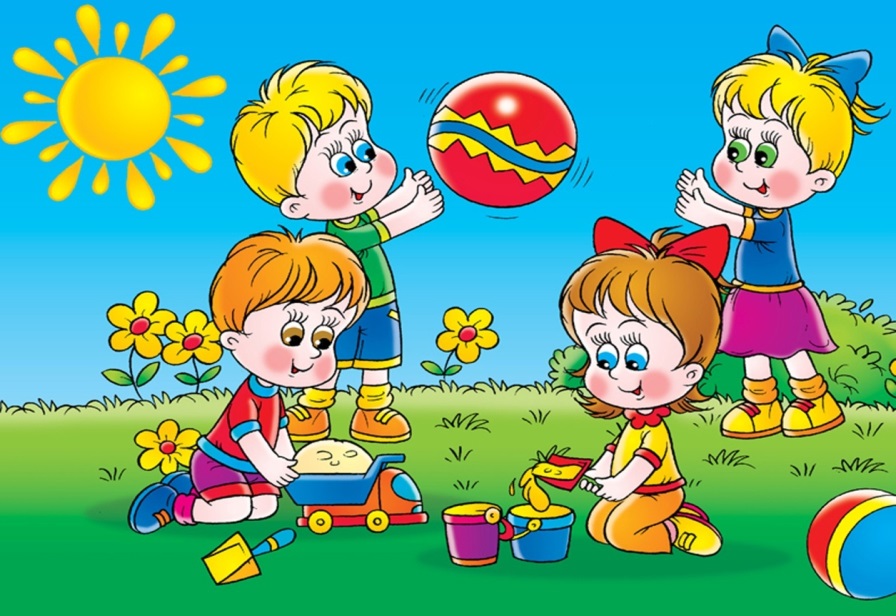 Безопасность поведения на воде.Главное условие безопасности – купаться в сопровождении кого-то из взрослых.Необходимо объяснить ребенку, почему не следует купаться в незнакомом месте, особенно там, где нет других отдыхающих. Дно водоема может таить немалоопасностей: затопленная коряга, острые осколки, холодные ключи и глубокие ямы.Прежде чем заходить в воду, нужно понаблюдать, как она выглядит. Если цвет и запах воды не такие, как обычно, лучше воздержаться от купания.Также дети должны твердо усвоить следующие правила: игры на воде опасны (нельзя, даже играючи, "топить" своих друзей или "прятаться" под водой); категорически запрещается прыгать в воду в не предназначенных для этого местах; нельзя нырять и плавать в местах, заросших водорослями; не следует далеко заплывать на надувных матрасах и кругах; не следует звать на помощь в шутку. 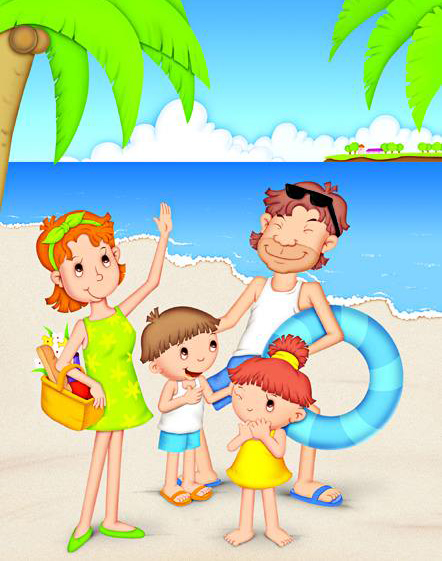 Безопасное поведение в лесу.Прогулка в лес – это очень хороший отдых, который укрепляет здоровье, знакомит ребенка с родной природой. Но есть некоторые правила, с которыми взрослые должны обязательно ознакомить ребенка, так как лес может таить в себеопасность.Расскажите ребенку о ядовитых грибах и растениях, которые растут в лесу, на полях и лугах. Объясните, что надо быть осторожными и отучиться от вредной привычки пробовать все подряд (ягоды травинки). Для закрепления знаний полезно использовать настольные игры-классификации, соответствующий наглядный материал, а в летний сезон во время прогулки в лес показать ядовитыерастения и грибы «в живую».Необходимо развивать у детей потребность в общении с родителями, умение побороть застенчивость во время обращения к взрослым при появлении симптомов отравления.Напоминайте ребенку, что ему ни в коем случае нельзя ходить по лесу одному, нужно держаться всегда рядом с родителями. Но что делать, если он чем-то увлекся и не заметил, как заблудился? Объясните ребенку, что не нужно поддаваться панике и бежать, куда глаза глядят. Как только потерял родителей, следует кричать громче, чтобы можно было найти друг друга по голосу, и оставаться на месте. Малыш должен твердо знать, что его обязательно будут искать.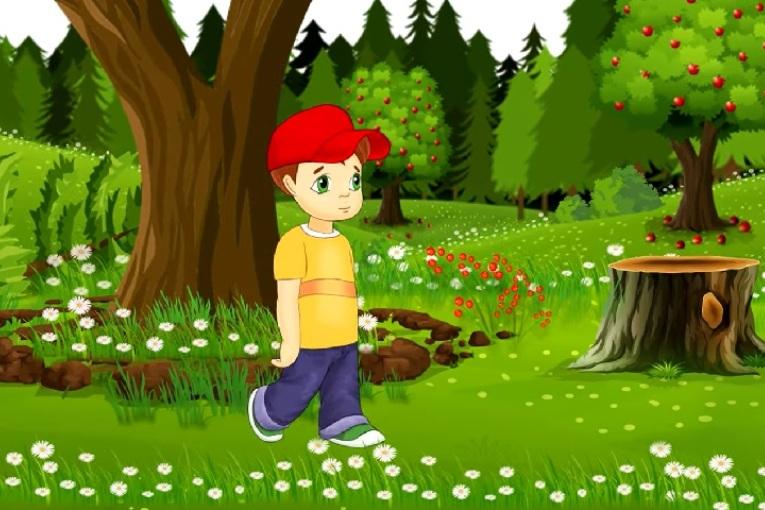 Опасная высота.Следует помнить, что именно на взрослых природой возложена миссия защиты своего ребенка. Нужно прививать детям навыки поведения в ситуациях,чреватых получением травм. Особую опасность представляют открытые окна и балконы. Малыши не должны оставаться одни в комнате с открытым окном, балконом, выходить без взрослого на балкон, играть там, в подвижные игры, прыгать. Есть определенная категория детей, которые боятся высоты, но есть дети, у которых инстинкт самосохранения как бы притуплен, и они способны нанекоторые необдуманные поступки. Для ребенка постарше должно быть абсолютным законом, что выглядывая в окно или с балкона. Нельзя подставлять под ноги стул или иное приспособление.Очень важно, чтобы ребенок осознавал возможные последствия своего поведения и в этом ему можете помочь вы, родители.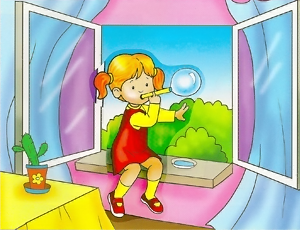 Безопасность при общении с животными.Детям нужно прививать не только любовь к животным, но и уважение к их способу жизни.Необходимо объяснить детям, что можно делать и чего нельзя допускать при контактах с животными. Например, можно кормить бездомных собак и кошек, Но нельзя их трогать и брать на руки. Нельзя подходить к незнакомым собакам, беспокоить их во время сна, еды, ухода за щенками, отбирать то, во что играют собаки. Напоминайте детям, что и от кошек, и от собак передаются людям болезни – лишаи, чесотка, бешенство.После того, как погладил животное, обязательно нужно вымыть руки с мылом.Если укусила собака или кошка, сразу же нужно сказать об этом родителям, чтобы они немедленно отвели к врачу.Также, детям необходимо дать знания о насекомых, и напоминать им о том, что даже полезные насекомые (пчелы, муравьи) могут причинить вред.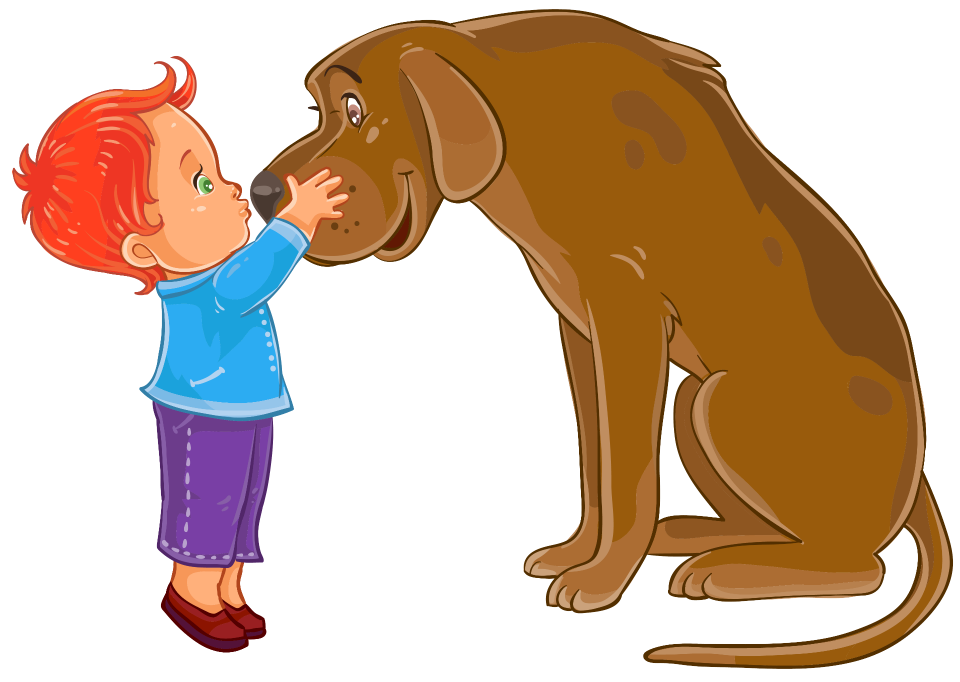 10 ПРАВИЛ БЕЗОПАСНОСТИ.1. Не все, что привлекательновыглядит, является съедобным.Лето – самое подходящее время, чтобывместе с детьми изучить названия растений,ягод и плодов. На помощь придутэнциклопедии, информация из интернета иваши собственные знания. Если у вас естьсад, постарайтесь, чтобы в нем не росло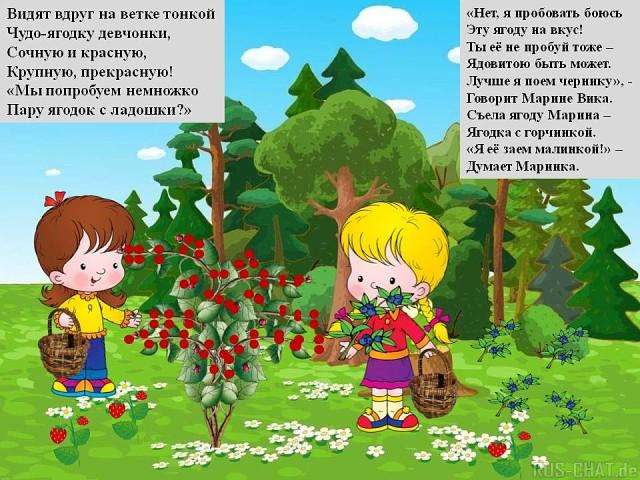 ничего ядовитого: малыши могут простозабыть, что красивые оранжево-красныеягоды ландыша или бузину ни в коем случае есть нельзя. Поэтому лучше, если их просто не будет на участке. В любом случаеустановите правило: ничто незнакомое в рот не брать.2. Осторожнее с насекомыми.Кроме ботаники, летом наглядно можно изучать изоологию. Поговорите о том, почему не нужно размахиватьруками, если рядом летает оса. Почему лучше непользоваться резко пахнущим мылом или детскойкосметикой с сильными ароматами, чтобы не привлекатьнасекомых сладкими запахами. Что сделать, если все - такиукусила пчела. Для защиты от опасных насекомыхвыберите репеллент с натуральными компонентами,разрешенный для детей, и наносите его самостоятельно всоответствие с инструкцией.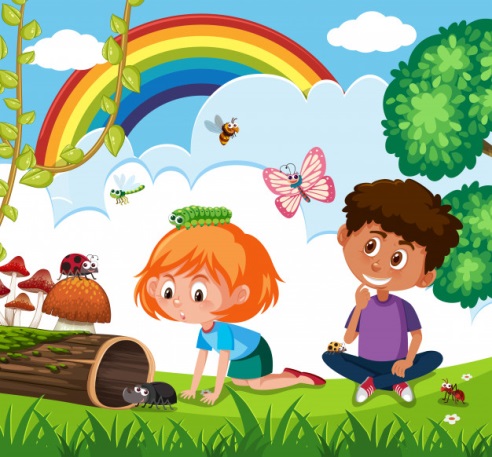 3. Защищаться от солнца.Стоит, как можно раньше познакомитьребенка с солнцезащитным кремом иобъяснить, для чего и как часто импользоваться. И даже с учетомнанесенного крема нужно не забывать проголовной убор и зонт для пляжных игр, атакже о том, что необходимо чередовать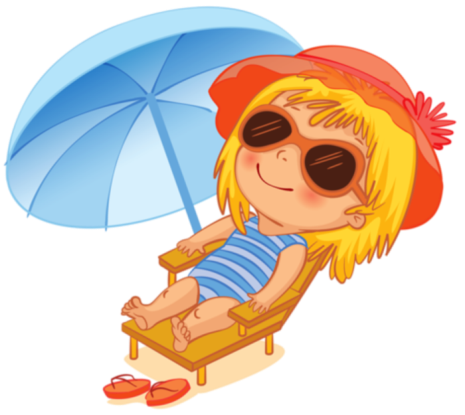 время пребывания на солнце с играми втени. Расскажите о периодах самогоактивного солнца (с 10-00 до 17-00) иобъясните, что если ребенок чувствует,как ему начало щипать кожу, нужно сразуже  уйти в тень.4. Купаться под присмотром взрослого.Даже если ребенок уверенно плавает или одет в специальныенарукавники, жилет и круг, обязательно будьте рядом внимательным наблюдателем и не упускайте его из виду. Так вы сможете видеть, что ребенок плавает в специально отведенном, неглубоком месте иконтролировать потенциально опасные игры, которыми детимогут увлекаться в воде. 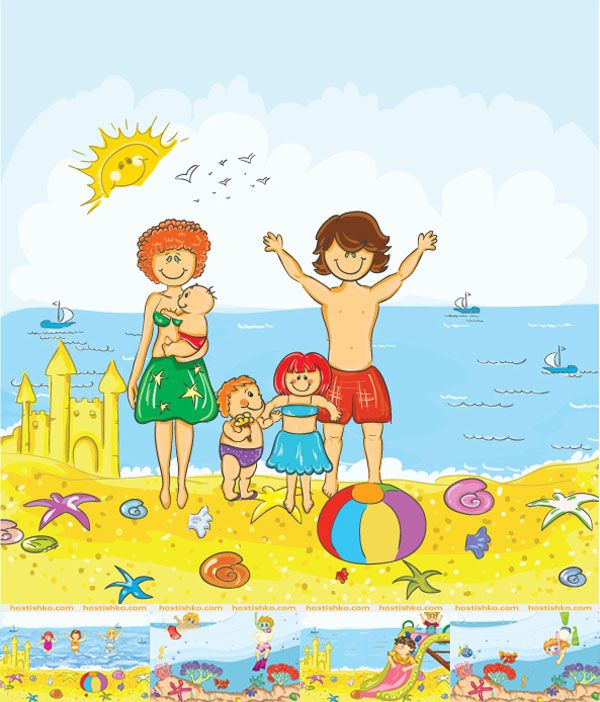     5. Надевать защитное снаряжение.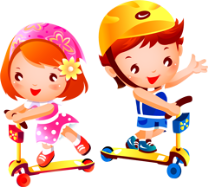 Покупка велосипеда, роликов или скейтборда должна сопровождаться покупкой шлема и прочей защиты оттравм. А надевание такого снаряжения пусть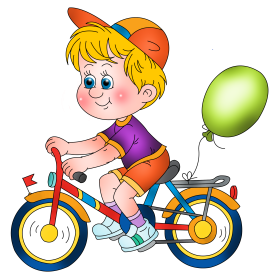  станет обязательным правилом, неважно, одну минуту ехать донужного места или двадцать. 6. Выбирать безопасные игровые площадки.Прежде чем посадить ребенка на качели, взрослому необходимоубедиться, что крепления прочные, а сиденье гладкое, без зазубрин иторчащих гвоздей. Аттракционы в парках необходимо выбирать всоответствии с рекомендованным правилами возрастом, напоминатьдетям о пристегивании и аккуратном поведении во время катания. Во время прыжков маленького ребенка на батуте, взрослому нужно находиться рядом и не разрешать кувырки или прыжки нескольких детей на батуте одновременно. Также нужно объяснить ребенку, что на солнце металлические части игровых конструкций могут сильно нагреваться и, прежде чем съезжать с горки, нужно убедиться, негоряча ли ее поверхность. 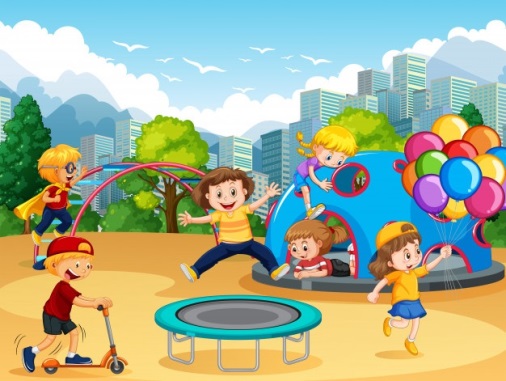 7. Мыть руки перед едой.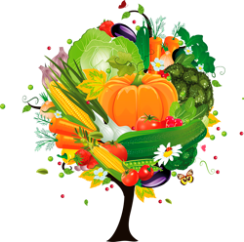 А также овощи, фрукты и ягоды.Чтобы избежать инфекций и"болезней немытых рук", летомнеобходимо чаще напоминать детямо простых правилах гигиены, а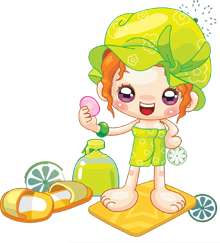 также иметь с собой  влажныесалфетки на случай, если рядом неокажется воды. Также летом нужнотщательно следить заскоропортящимися продуктами и нехранить их при комнатнойтемпературе.8. Одеваться по погоде и ситуации.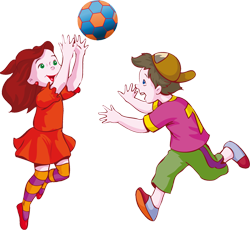 Для жаркой погоды стоит выбиратьодежду из натуральных тканей –"дышащую" и свободную. Поговорите отом, почему в лес лучше надевать одеждус длинными рукавами, брюки и закрытуюобувь, и как это может защитить отукусов насекомых. Обратите внимание на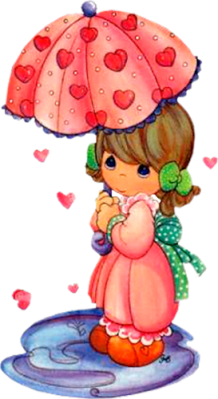 то, как одет ребенок, играющий надетской площадке: опасными элементамиодежды считаются тесемки на футболкахи платьях и особенно шнурки, продетые вкапюшоны кофт, так как они могутзацепиться за игровое оборудование.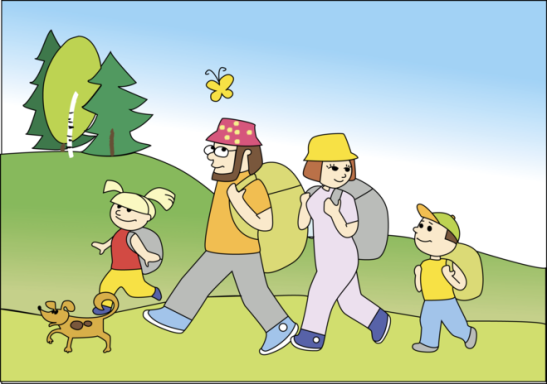 9. При грозе и молнии найти безопасное укрытие.Даже если ребенок не боится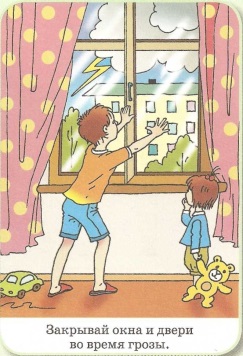 громких звуков, а вид сверкающеймолнии кажется емузавораживающим, стоит четкообъяснить, какую опасность таит молния для людей на открытом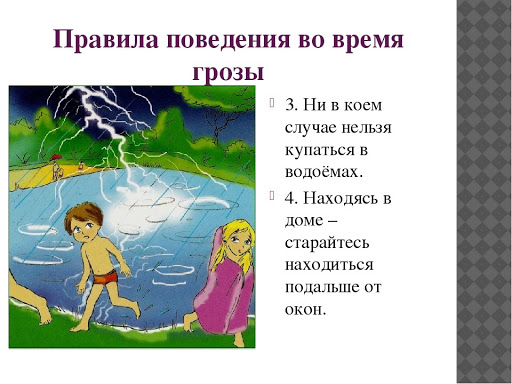 пространстве, и почему необходимо  переждать непогоду в закрытом помещении подальше от окон и дверей.10. Пить достаточно воды.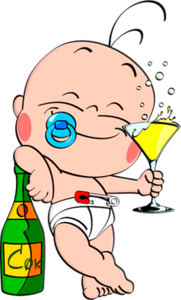 Хорошо, если у ребенка есть свой рюкзак, а в нем бутылка с водой, которую можно наполнить. Приактивных играх нужно напоминать о питье каждые 15-20 минут, а в особенно жаркие дни не лишним будет распылять на тело термальную илиобыкновенную воду из пульверизатора. Желательно, чтобы выходя из дома с детьми, родители держали в сумке стандартный летний набор: вода, солнцезащитный крем, мини-аптечка, головной убор и не портящиеся закуски. Так, имея под рукой предметы на случай необходимости, взрослые и дети смогут расслабиться и получать удовольствие от самого активного и солнечного времени года.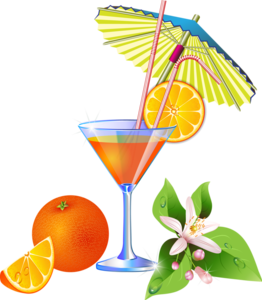 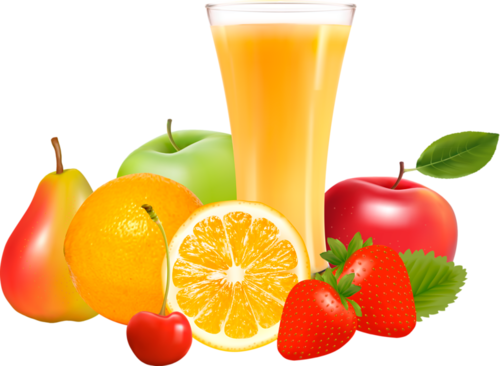 Уважаемые родители!Мы очень надеемся, что данный материал поможет вам сформировать и закрепитьу своих детей опыт безопасного поведения, который поможет им предвидеть опасности и по возможности избегать их.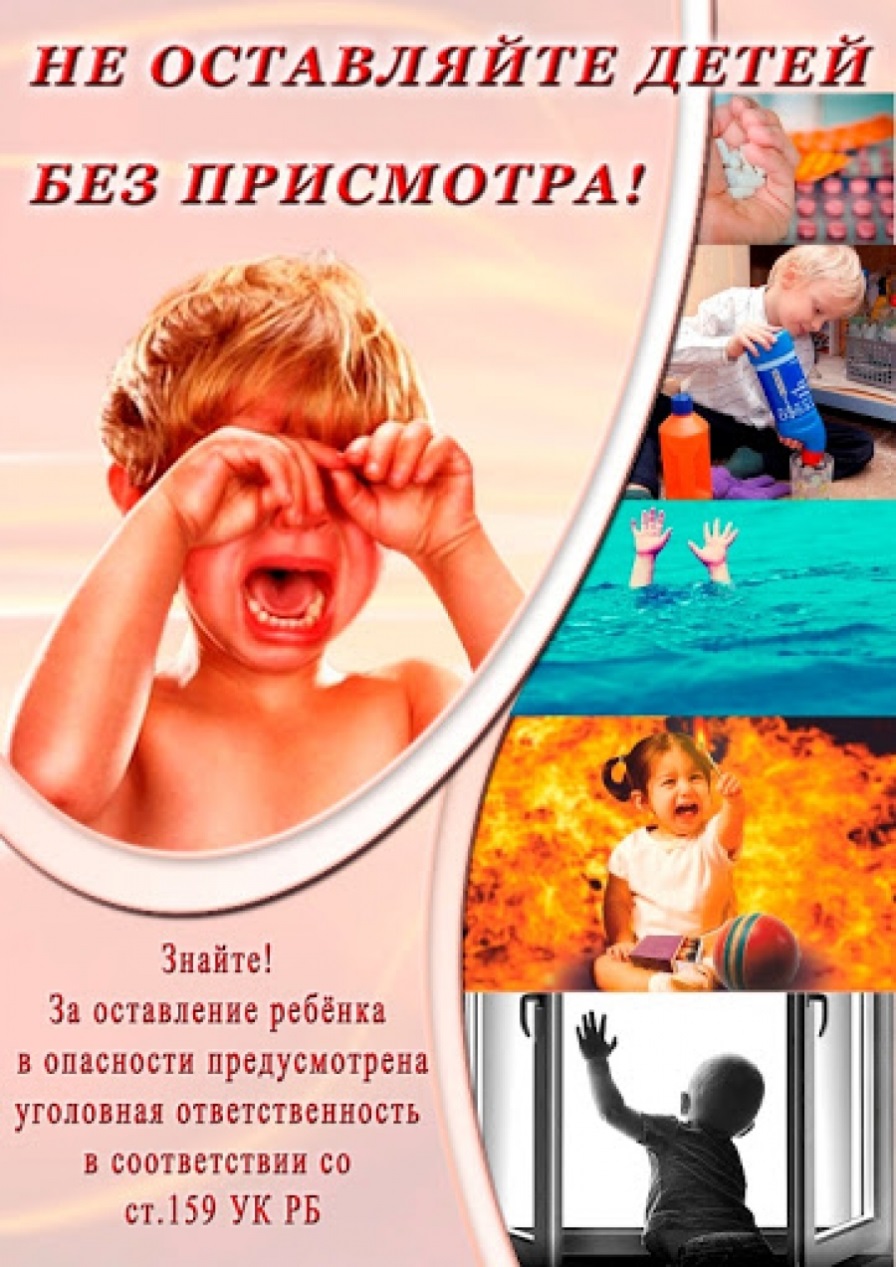 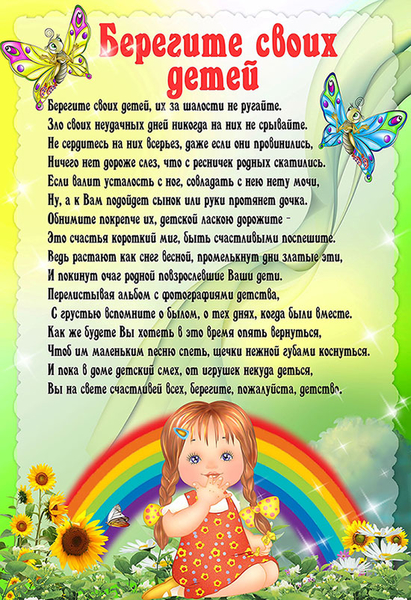 